SUBMISSION FORMSubmit until March 6th 2019.RULES AND TERMSCompetition partFilm festival comprises in Slovene and international section. In competition program best films selected by the festival organizers will be screened. Films will be divided into 2 categories:- primary school (authors up to 14 years of age),- secondary school (authors up to 19 years of age).Awards and prizes:Jury, named by the festival producers, will select the best films in each category in each section and will award them.Terms:- submitted films must be made by children and adolescents under the age of 19 (others will be rejected)- films must have a runtime of 20 minutes or less- films must be produced after January 1, 2017- submitted films must not be a part of previous ZOOM editions- films must be available for festival screening (required resolution: 1280 × 720 or 1920 × 1080)- there is a strict “no premiere” policy- films must be submitted via FilmFreeway or via e-mail (zoom@pionirski-dom.si)- languages accepted: Slovenian or English audio or with English subtitles (please submit the dialog list in external .srt document)- .srt document must include: 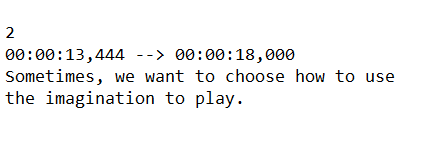 section of subtitles number, time the subtitle is displayed begins   time the subtitle is displayed ends, subtitle (see the example)Submission for the competition part:- authors can submit film via FILMFREEWAY,- films send by e-mail (zoom@pionirski-dom.si) via WeTransfer must have attached submission form- films uploaded on Vimeo, Google Drive, Dropbox or Youtube must have a link on the submission form- for each submitted film, authors must submit separate application form- organizer can ask for additional material or explanations- incomplete submission forms will not be accepted.The organizer will use the copies of films for festival’s promotion, and promotion of Pionirski dom. Festival has live screening, authors will be asked to allow their film to be downloaded for screening purposes. Archive of all submitted films will be made. Taking part in the festival means that info on submission form are correct and applicants agree with the rules and terms of festival. More info: http://pionirski-dom.si/en/festivals/zoom13Contact: Vesna Tripković, 00 386 31 702 802 (festival manager)zoom@pionirski-dom.siPROJECT INFORMATIONPROJECT INFORMATIONTitle (original language)Title (English language)Completion dateCountry of originSynopsisSUBMITTERSUBMITTERDirectorDirectorName, surnameAddress, cityPhoneE-mailMentor-sMentor-sName, surnameAddress, cityPhoneE-mailActor-sActor-sName, surname, roleCo-creator-sCo-creator-sName, surname, roleProducer-sProducer-sName, surname /organization / companyAddress, cityPhoneE-mailSPECIFICATIONSSPECIFICATIONSGenreCategoryprimary / secondary schoolLengthLanguageSubtitlesyes / no Link to the filmLink to photos, script, subtitles or other 